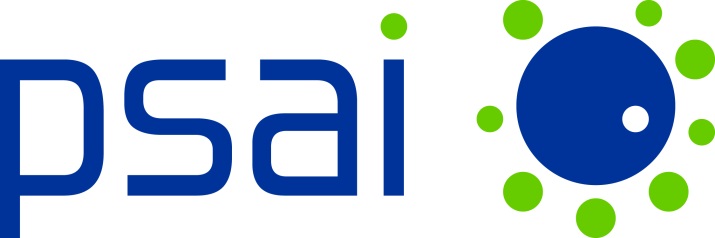 Application for the PSAI Conference Inclusion Scheme – Domestic Award(Available only for PSAI MEMBERS)The scheme is intended to increase diversity and broaden the participation at our conference by supporting those not in established academic posts from underrepresented groups.Please return completed form with CV to psaipresident@gmail.com. Decisions will be made by a sub-committee of the PSAI executive committee consisting of the Secretary, Treasurer, and a nominated additional member of the Executive Committee. Applicants will be informed as soon as possible thereafter. Please note: The minimum award is €50; the maximum is €400. Admissible expenses include conference registration, transportation to/from the conference, public transportation at the conference location, accommodation, and a per diem of €30 per day for meals. (Receipts will be required for all expenses except the per diem for meals.) Requests to have other expenses covered will be considered on a case-by-case basis. Claimants should claim reimbursement via the PSAI’s reimbursement form. Payments will be made into the applicant’s bank account after the conference.Please indicate a total and breakdown of costs to be claimed.Total:	Please use the space below to provide a 300-word statement addressing how your attendance at the annual conference will foster your career development.